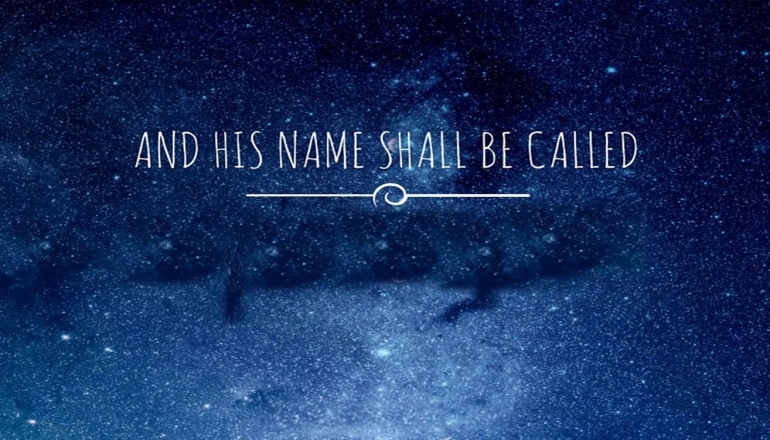 Isaiah 9:6A.	You Need a CounselorYour Heart is Deceitful; Jeremiah 17:9Peter looked into his heart and thought he saw Courage but Jesus looked and saw CowardiceYour Mind is Limited; 1 Corinthians 2:6-15You need a New mind that has been TransformedYour Enemy is Relentless; 2 Corinthians 11:14Your Enemy is Deceitful and will not Give upB.	Jesus Christ is the Only One Qualified to be your CounselorHe is the Eternal God; Colossians 2:8-10; 1:15-20He knows what it is like to Live where you live; Heb 4:15C.	How can you Receive Jesus Christ’s Counsel?Ask for it; James 1:5; 4:2Seek after it; Proverbs 8:10-11Accept it; Matthew 19:11Obey it; John 14:21Honolulu AG  His Name shall be Called  December 6, 2020 